الأكاديمية الجهوية للتربية والتكوين                                                                    السنة الدراسية: ....................................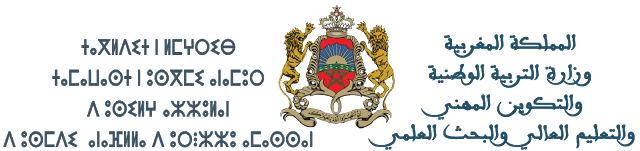      لجهة الدار البيضاء - سطات                                                                         المؤسســــــــــة: ..................................المديرية الإقليمية: ....................	   .........................................................................................................		عمومية  		خصوصية بطاقة الاختيارات لتلاميذ الجذوع المشتركة.......................................................................................................................................…………………………………………………………………...........................................................................................................توجيهات هامة:يجب على التلميذ(ة) ملء الإطار المخصص له بكل عناية وتركيز، ويرتب الاختيارات المرغوب فيها من بين الإمكانات المتاحة حسب مستواه الدراسي (انظر أعلاه)؛يملأ ولي أمر التلميذ(ة) الإطار المخصص له بكل عناية وتركيز مع توقيعه؛يجب على التلميذ(ة) ملء هذه البطاقة وإيداعها لدى الحراسة العامة للمؤسسة التعليمية داخل الآجال المحددة مقابل وصل؛يمكن الترشيح للشعب الأخرى في إطار إعادة التوجيهإطار خاص بالتلميذ (ة) المترشح (ة)الاسم والنسب: ..........................................................................................................................Nom et Prénom : تاريخ ومكان الازدياد: .......................................................   الجنس: ذكر    أنثىالمستوى الدراسي: ..........................................................   القسم: ........................جديد      مكررالرقم الترتيبي في القسم: ..........................................................رمز مسار: .......................................................أرغب في الترشح لولوج الاختيارات الدراسية الآتية:وحرر ب: ....................................      بتاريخ: ......../........../....................       توقيع التلميذ: ..................................إطار خاص بولي أمر التلميذ (ة) المترشح (ة)أنا الموقع أسفله، الاسم الشخصي والعائلي: .........................................................................................................................................رقم البطاقة الوطنية للتعريف: ..................................................... رقم الهاتف: ..........................................................أوافق بصفتي ولي أمر التلميذ (ة): ..............................................................................................................................على اختياراته المعبر عنها أعلاه.حرر ب: .......................................بتاريخ: ......../........../....................   التوقيع:أنا الموقع أسفله، الاسم الشخصي والعائلي: .........................................................................................................................................رقم البطاقة الوطنية للتعريف: ..................................................... رقم الهاتف: ..........................................................أوافق بصفتي ولي أمر التلميذ (ة): ..............................................................................................................................على اختياراته المعبر عنها أعلاه.حرر ب: .......................................بتاريخ: ......../........../....................   التوقيع:أنا الموقع أسفله، الاسم الشخصي والعائلي: .........................................................................................................................................رقم البطاقة الوطنية للتعريف: ..................................................... رقم الهاتف: ..........................................................أوافق بصفتي ولي أمر التلميذ (ة): ..............................................................................................................................على اختياراته المعبر عنها أعلاه.حرر ب: .......................................بتاريخ: ......../........../....................   التوقيع:وصل الإيداعوصل الإيداعيشهد رئيس(ة)المؤسسة:. . . . . . . . . . . . .. . . . . . . . . . . . . . . . .. . . .. . . . . . . . . . . . . . . . . . . . . . . .. . . بأن التلميذ(ة):. . . . . . . . . . . . . . . . . . . . . . . . . . . . . . . . . . . القسم:. . . . . . . . . . . . . . . . قد توصل(ت) ببطاقة الاختيارات بتاريخ: . . . .. . . . /. . . . .. . . .  /. . . . . . . . . . . . . و تم إرجاعها الى ادارة المؤسسة بتاريخ:. . . .. . . .  /. . . . .. . . .  / . . . . . . . . . . . . . خاتم وتوقيع رئيس(ة) المؤسسةخاتم وتوقيع رئيس(ة) المؤسسةالجذوع المشتركةالسنة الأولى بكالورياالجذع المشترك العلميالعلوم التجريبية	الجذع المشترك العلميالعلوم التجريبية للمسالك الدولية (خيار فرنسية / خيار انجليزية/خيار اسبانية)الجذع المشترك العلميالعلوم الرياضيةالجذع المشترك العلميالعلوم الرياضية للمسالك الدولية (خيار فرنسية / خيار انجليزية/خيار اسبانية)الجذع المشترك العلميالعلوم والتكنولوجيات الكهربائيةالجذع المشترك العلميالعلوم والتكنولوجيات الميكانيكيةالجذع المشترك العلميالعلوم الاقتصاديةالجذع المشترك العلميالفنون التطبيقيةالجذع المشترك العلميالتكوين المهني (مستوى التأهيل)الجذع المشترك العلمي للمسالك الدوليةالعلوم التجريبية للمسالك الدولية (خيار فرنسية / خيار انجليزية/خيار اسبانية)الجذع المشترك العلمي للمسالك الدوليةالعلوم الرياضية للمسالك الدولية(خيار فرنسية / خيار انجليزية/خيار اسبانية)الجذع المشترك العلمي للمسالك الدوليةالعلوم والتكنولوجيات الكهربائيةالجذع المشترك العلمي للمسالك الدوليةالعلوم والتكنولوجيات الميكانيكيةالجذع المشترك العلمي للمسالك الدوليةالعلوم الاقتصاديةالجذع المشترك العلمي للمسالك الدوليةالفنون التطبيقيةالجذع المشترك العلمي للمسالك الدوليةالتكوين المهني (مستوى التأهيل)الجذع المشترك للآداب والعلوم الإنسانية للمسالك الدوليةالآداب والعلوم الإنسانية للمسالك الدولية (خيار فرنسية / خيار انجليزية/خيار اسبانية)الجذع المشترك للآداب والعلوم الإنسانية للمسالك الدوليةالعلوم الاقتصاديةالجذع المشترك للآداب والعلوم الإنسانية للمسالك الدوليةالفنون التطبيقيةالجذع المشترك للآداب والعلوم الإنسانية للمسالك الدوليةالتكوين المهني (مستوى التأهيل)الجذع المشترك التكنولوجيالعلوم التجريبيةالجذع المشترك التكنولوجيالعلوم التجريبية للمسالك الدولية(خيار فرنسية خيار انجليزية/خيار اسبانية)الجذع المشترك التكنولوجيالعلوم الرياضيةالجذع المشترك التكنولوجيالعلوم الرياضية للمسالك الدولية (خيار لغة فرنسية /لغة انجليزية)الجذع المشترك التكنولوجيالعلوم والتكنولوجيات الكهربائيةالجذع المشترك التكنولوجيالعلوم والتكنولوجيات الميكانيكيةالجذع المشترك التكنولوجيالعلوم الاقتصادية والتدبيرالجذع المشترك التكنولوجيالفنون التطبيقيةالجذع المشترك التكنولوجيالتكوين المهني (مستوى التأهيل)الجذع المشترك للآداب والعلوم الإنسانيةاللغة العربيةالجذع المشترك للآداب والعلوم الإنسانيةالآداب والعلوم الإنسانيةالجذع المشترك للآداب والعلوم الإنسانيةالآداب والعلوم الإنسانية للمسالك الدولية (خيار فرنسية / خيار انجليزية/خيار اسبانية)الجذع المشترك للآداب والعلوم الإنسانيةالعلوم الاقتصاديةالجذع المشترك للآداب والعلوم الإنسانيةالفنون التطبيقيةالجذع المشترك للآداب والعلوم الإنسانيةالتكوين المهني (مستوى التأهيل)الجذع المشترك للتعليم الأصيلالعلوم الشرعيةالجذع المشترك للتعليم الأصيلاللغة العربيةالجذع المشترك للتعليم الأصيلالآداب والعلوم الإنسانيةالجذع المشترك للتعليم الأصيلالآداب والعلوم الإنسانية للمسالك الدولية (خيار فرنسية / خيار انجليزية/خيار اسبانية)الجذع المشترك للتعليم الأصيلالعلوم الاقتصاديةالجذع المشترك للتعليم الأصيلالفنون التطبيقيةالجذع المشترك للتعليم الأصيلالتكوين المهني (مستوى التأهيل)الجذوع المشتركةالسنة الأولى بكالورياالجذع المشترك المهني الصناعيمسالك البناء والأشغال العمومية الجذع المشترك المهني الصناعيمسالك الهندسة الميكانيكيةالجذع المشترك المهني الصناعيمسالك الهندسة الكهربائيةالجذع المشترك المهني الصناعيالعلوم والتكنولوجيات الكهربائيةالجذع المشترك المهني الصناعيالعلوم والتكنولوجيات الميكانيكيةالجذع المشترك المهني الصناعيالعلوم التجريبيةالجذع المشترك المهني الصناعيالعلوم التجريبية للمسالك الدولية (خيار فرنسية / خيار انجليزية/خيار اسبانية)الجذع المشترك المهني الصناعيالعلوم الرياضيةالجذع المشترك المهني الصناعيالعلوم الرياضية للمسالك الدولية (خيار فرنسية / خيار انجليزية/خيار اسبانية)الجذع المشترك المهني الصناعيالعلوم الاقتصاديةالجذع المشترك المهني الصناعيالفنون التطبيقيةالجذع المشترك المهني الصناعيالتكوين المهني (مستوى التأهيل)الجذع المشترك المهني الخدماتيمسلك تصميم الأزياء الجذع المشترك المهني الخدماتيمسلك فنون الطبخالجذع المشترك المهني الخدماتيمسلك خدمات الطعامةالجذع المشترك المهني الخدماتيمسلك اللوجيستيكالجذع المشترك المهني الخدماتيمسلك المحاسبةالجذع المشترك المهني الخدماتيمسلك التجارةالجذع المشترك المهني الخدماتياللغة العربيةالجذع المشترك المهني الخدماتيالآداب والعلوم الإنسانيةالجذع المشترك المهني الخدماتيالآداب والعلوم الإنسانية للمسالك الدولية (خيار فرنسية / خيار انجليزية/خيار اسبانية)الجذع المشترك المهني الخدماتيالعلوم الاقتصاديةالجذع المشترك المهني الخدماتيالفنون التطبيقيةالجذع المشترك المهني الخدماتيالتكوين المهني (مستوى التأهيل)الجذع المشترك المهني الفلاحيمسلك تدبير ضيعة فلاحيةالجذع المشترك المهني الفلاحيالعلوم التجريبيةالجذع المشترك المهني الفلاحيالعلوم التجريبية للمسالك الدولية (خيار لغة فرنسية /لغة انجليزية)الجذع المشترك المهني الفلاحيالعلوم الرياضيةالجذع المشترك المهني الفلاحيالعلوم الرياضية للمسالك الدولية (خيار لغة فرنسية /لغة انجليزية)الجذع المشترك المهني الفلاحيالعلوم الاقتصاديةالجذع المشترك المهني الفلاحيالفنون التطبيقيةالجذع المشترك المهني الفلاحيالتكوين المهني (مستوى التأهيل)